NAME:Yr 9 2020  Pre-General Expanding and Factorising Checklist	2A & 2C ExpansionFor a single term outside of a bracket, multiply the term by each term inside the bracket.

Example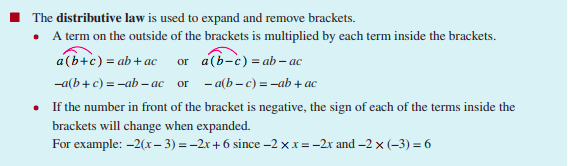 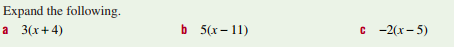 Example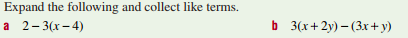 Exercise 2C Q2-6 efgh       Q7-8 abc                     Q11 ace           Q12 abef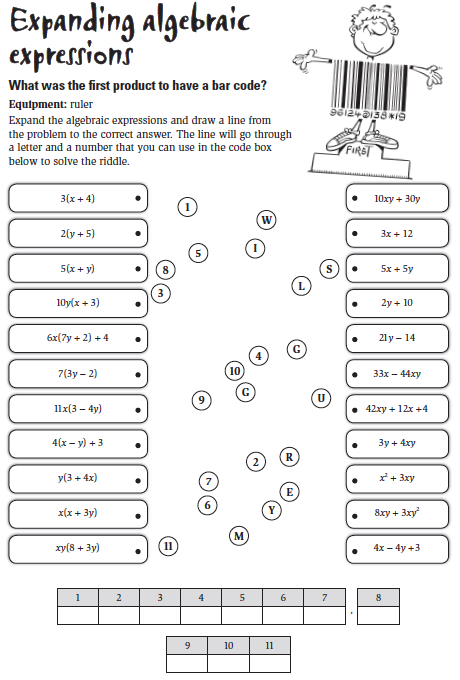 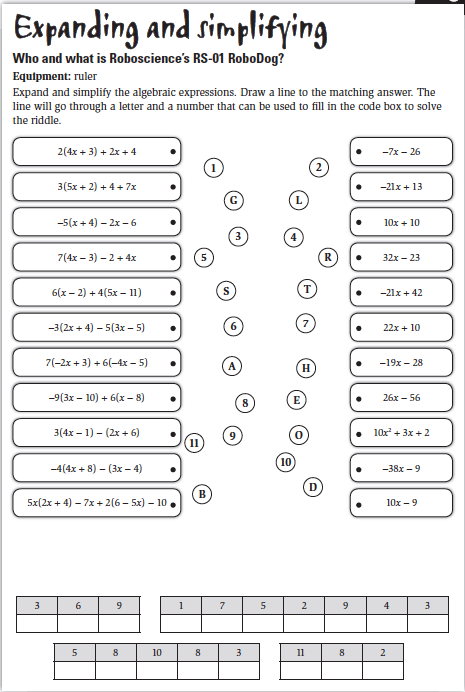 8A Expanding Two Brackets (binomial expansion)To expand a pair of brackets, multiply each of the terms in the first bracket with each of the terms in the second bracket.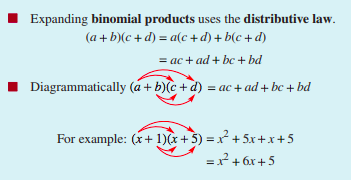 Example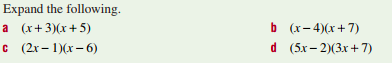 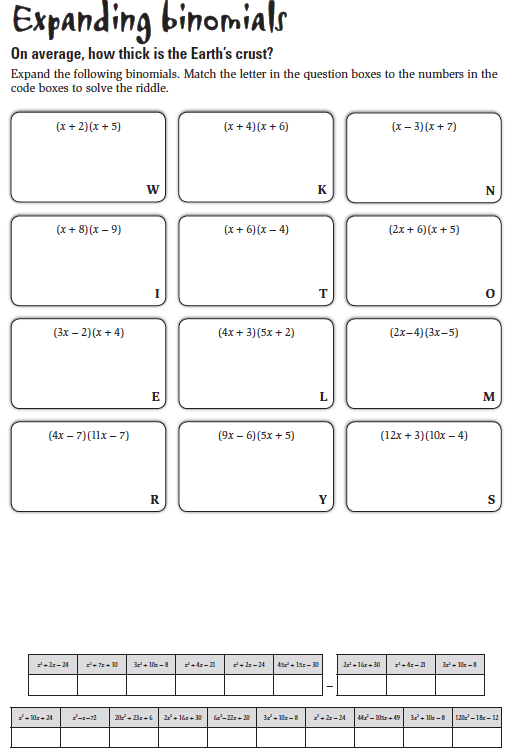 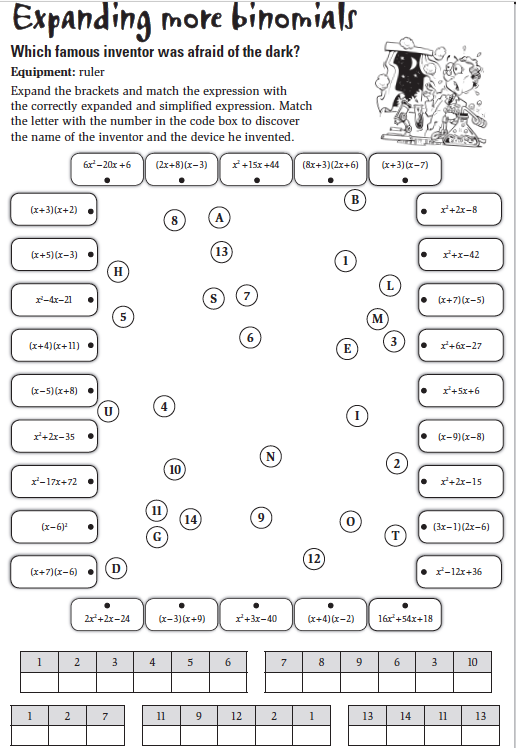 8B Expanding Perfect Squares and Difference of Perfect Squares (DOPS) Example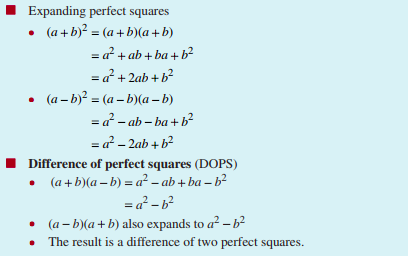 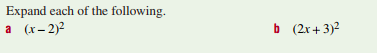 Example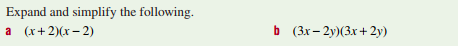 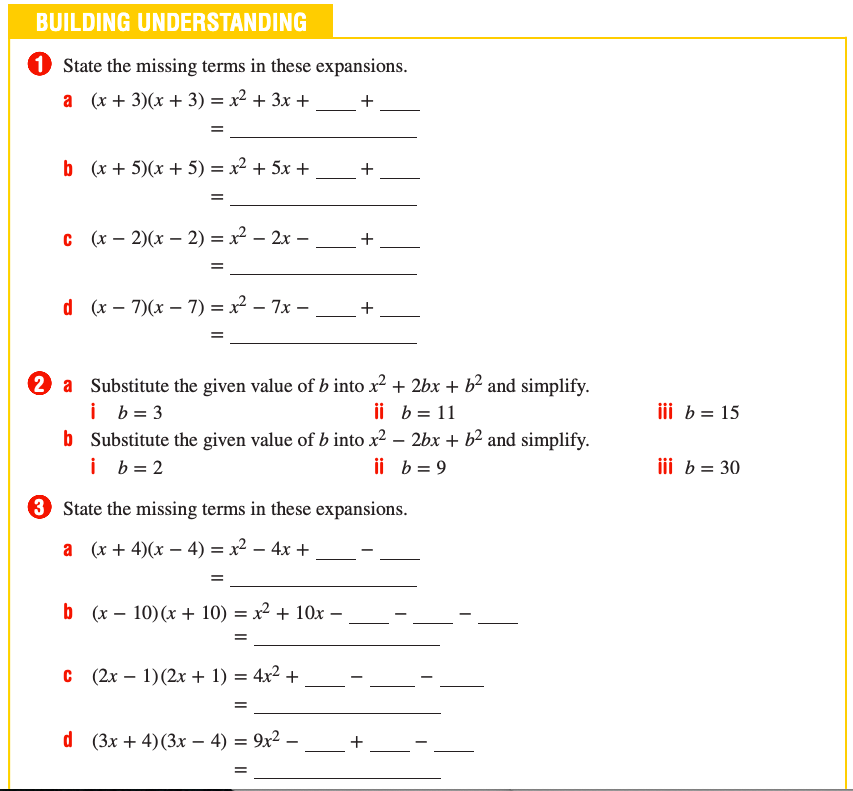 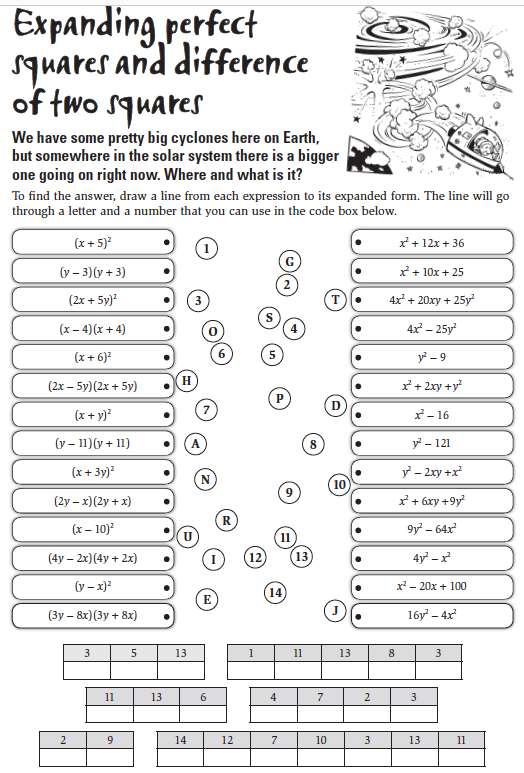 8C Factorising Algebraic Expressions 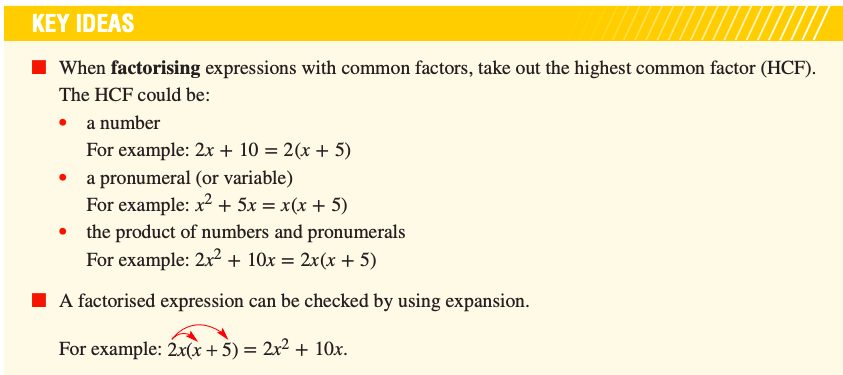 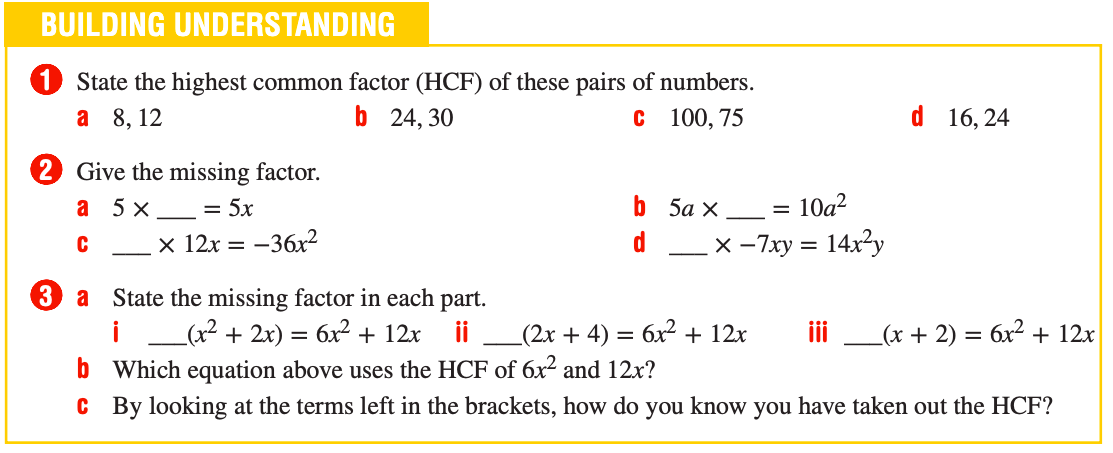 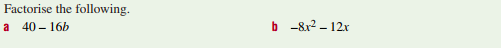 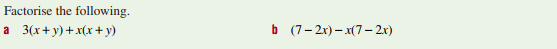 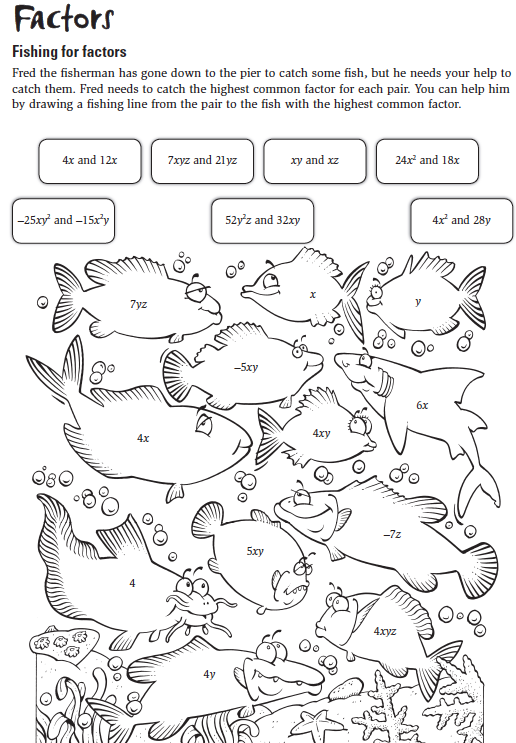 8D Factorising Using DOPS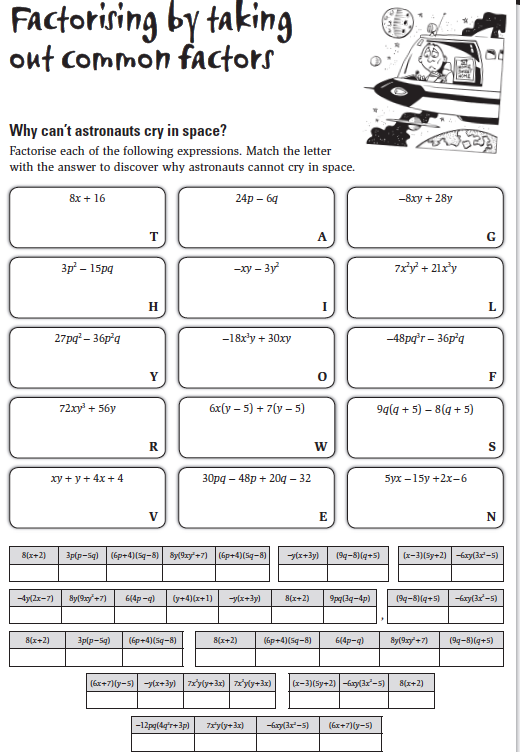 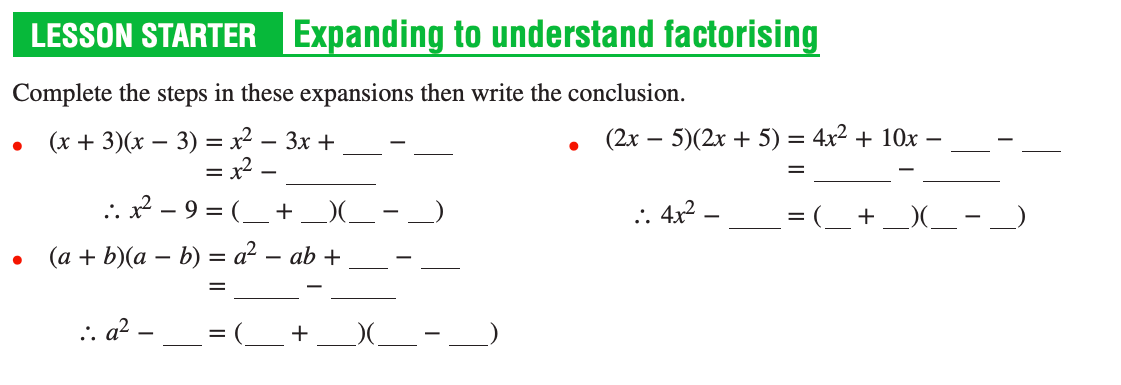 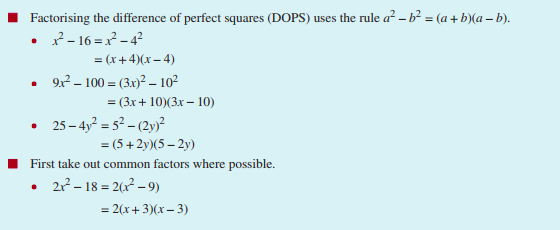 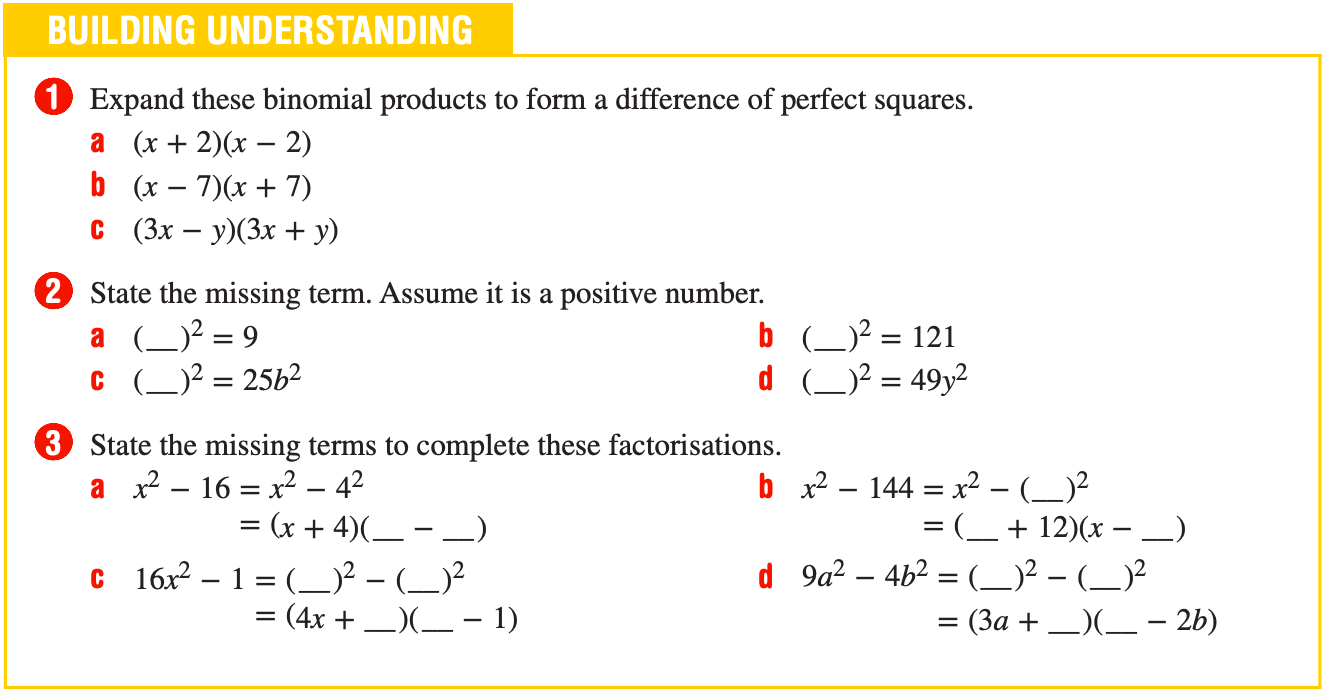 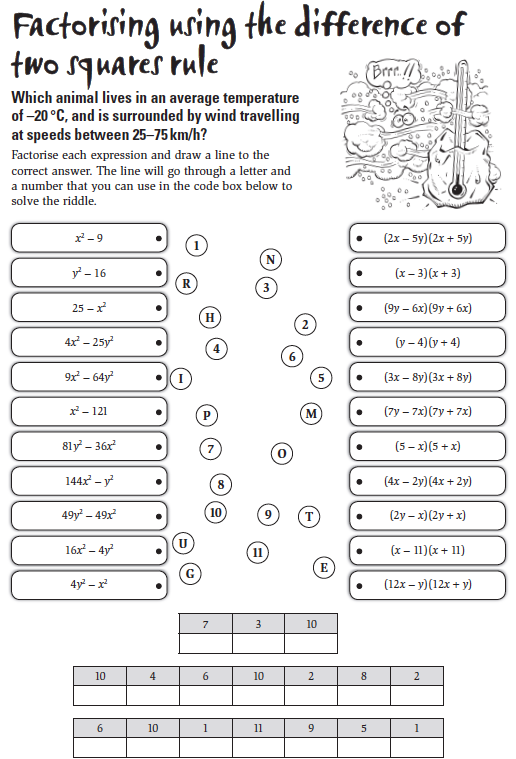 Examples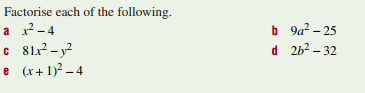 8E Factorising by Grouping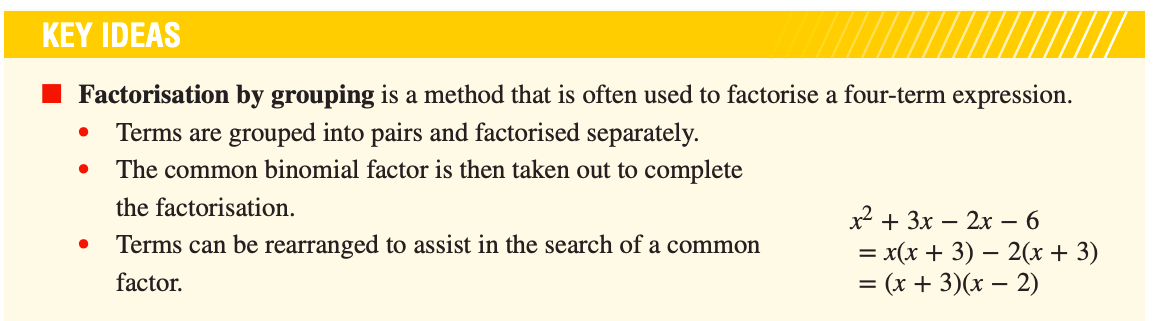 Use the link to watch a video to improve your understandinghttps://youtu.be/DBoiHLOdhmwfactor by grouping polynomials?(i) ar + br + at + bt

(ii) x2 - ax - bx + ab

(iii) ab2 - bc2 - ab + c2

(iv) x2 - xz + xy - yz

(v) 6ab - b2 + 12ac - 2bc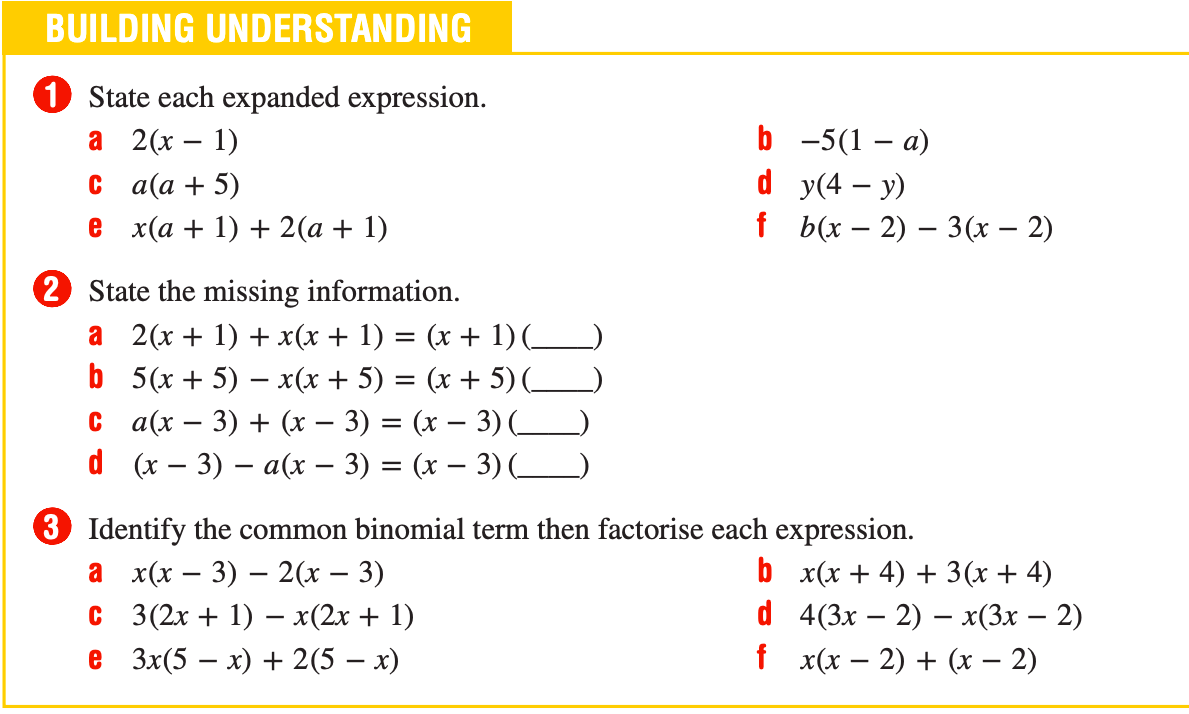 Exercise 8E       Q1 all              Q2-4 LHS                            Q5 as many as you can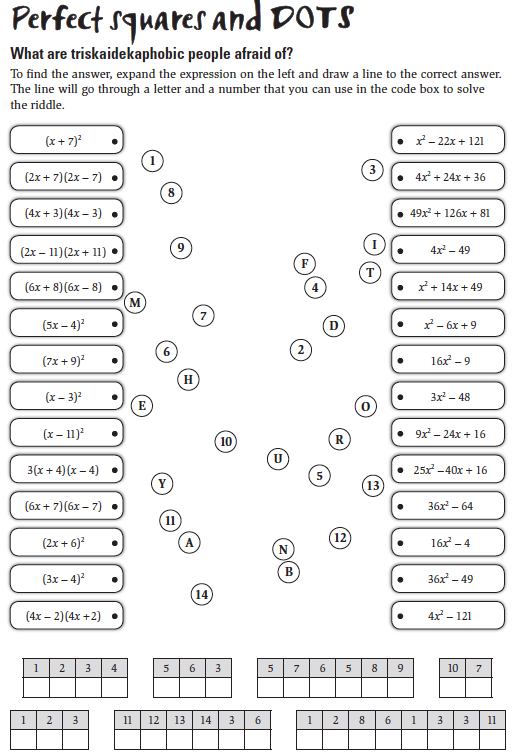 Pre Methods Students: 8F Factorising Quadratic Trinomials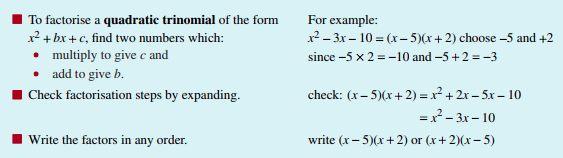 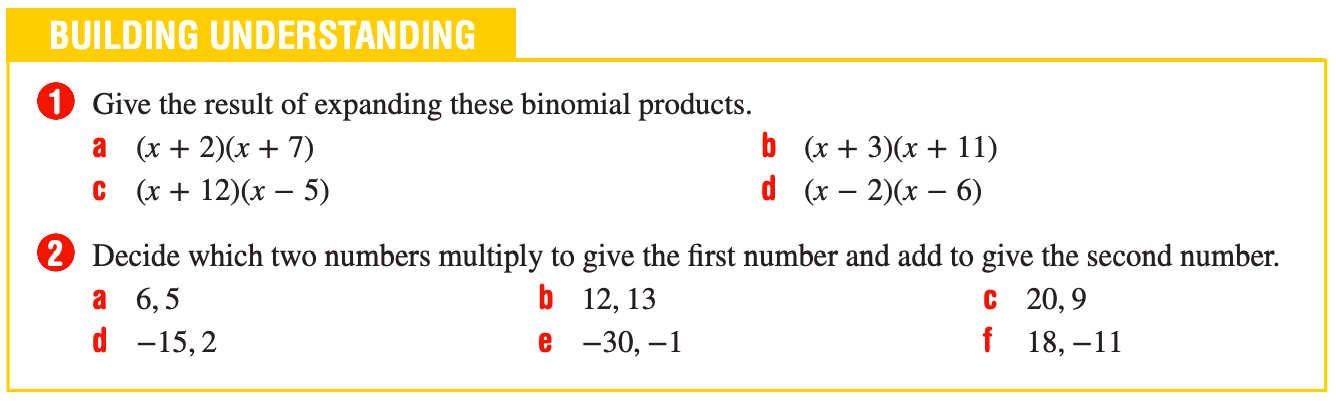 Examples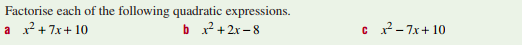 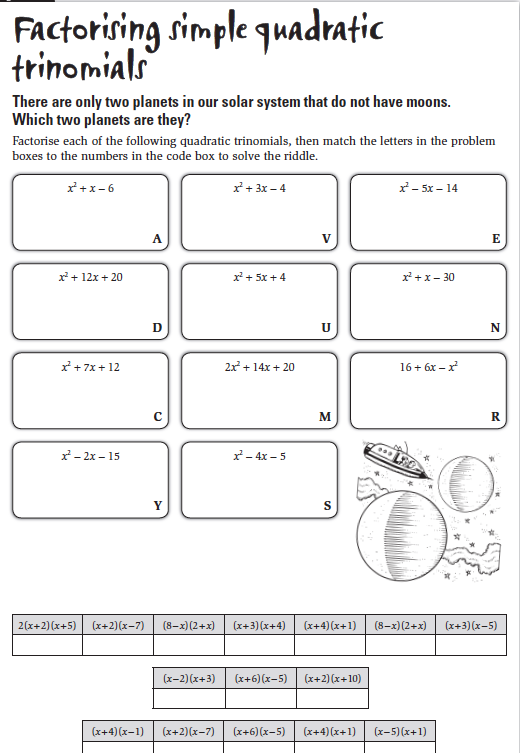 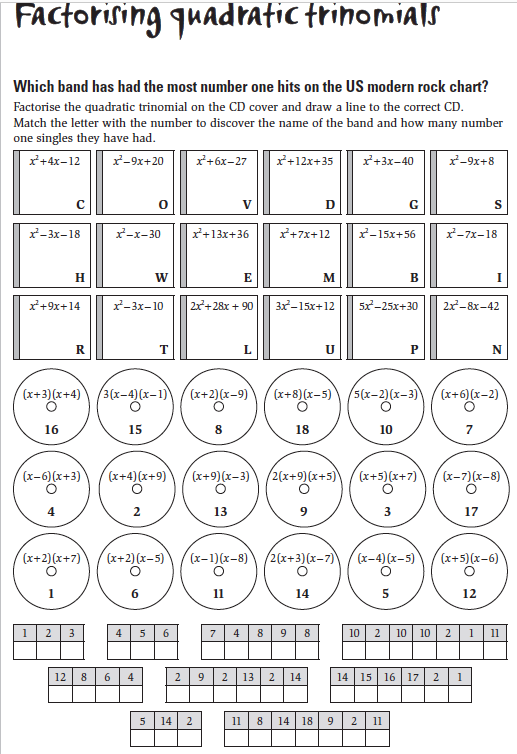 Pre-TestTeacher resource2A Expanding Algebraic Expressions p. 80 in textbook 2A Expanding Algebraic Expressions p. 80 in textbook 2A Expanding Algebraic Expressions p. 80 in textbook 2C Expanding Algebraic Expressionsp. 91Write out the distributive law.Find 2 different maths sites that have a video tutorial that you can view.Record the sites and pathway to the video.Exercise 2C p. 94Exercise 2C Q2-6 efgh       Q7-8 abc                     Q11 ace           Q12 abefEXTENSION: Text pg 94/5Q8 def, Q13, 8A Expanding Binomial Products 8A Expanding Binomial Products 8A Expanding Binomial Products p. 502Read through and record the Distributive Law (FOIL) Eg (a+b)(a-b)Revisit the maths sites you found to view a video on expanding Binomials (double brackets)Or go to You tube: https://youtu.be/Wc2cgGU2I08Exercise 8Ap. 504Exercise 8A Q1 all       Q2-3 adgj,                      Q4 all        Q8 acegiProblem Solving pg 505Exercise 8A  Q 6 or 7EXTENSION: Text pg 505Exercise 8A  Q 10-118B Perfect Squares and the Difference of Perfect Squares p. 5068B Perfect Squares and the Difference of Perfect Squares p. 5068B Perfect Squares and the Difference of Perfect Squares p. 506You tube video:  https://youtu.be/ZyvVcRRhDo4You tube video:  https://youtu.be/ZyvVcRRhDo4You tube video:  https://youtu.be/ZyvVcRRhDo4p. 507Building UnderstandingExercise 8BQ1 all  Q3 -6  LHSReasoning pg 505Exercise 8B Choose 2 of 8, 9 10 or 11  EXTENSION: Text pg 505Exercise 8B Q 12 as many as you can.8C Factorising Algebraic Expressions 8C Factorising Algebraic Expressions 8C Factorising Algebraic Expressions You tube Factoring Video:  https://youtu.be/3DMFb_7m6moYou tube Factoring Video:  https://youtu.be/3DMFb_7m6moYou tube Factoring Video:  https://youtu.be/3DMFb_7m6mop. 512Building UnderstandingExercise 8C       p. 514Q3-4 LHS and RHS          Q5 adgj   Q6 as many as you canReasoning pg 516Exercise 8C Q 11-12  EXTENSION: Text pg 516Exercise 8B Q 13 as many as you can.8D Factorising the Difference of Perfect Squares 8D Factorising the Difference of Perfect Squares 8D Factorising the Difference of Perfect Squares pp. 517-8Lesson Starter and Building Understandingp. 519Exercise 8D       Q1 all              Q2-4 LHS                            Q5 as many as you canProblem Solving p. 520Exercise 8D       Q 6 - 78E Factorising by Grouping 8E Factorising by Grouping 8E Factorising by Grouping  You tube video lesson:   https://youtu.be/DBoiHLOdhmw You tube video lesson:   https://youtu.be/DBoiHLOdhmw You tube video lesson:   https://youtu.be/DBoiHLOdhmwp. 522Read through Key Ideas and examplesExercise 8E       Q1 all              Q2-4 LHS                            Q5 as many as you canFor students doing Pre- Methods: 8F Factorising Quadratic TrinomialsFor students doing Pre- Methods: 8F Factorising Quadratic TrinomialsFor students doing Pre- Methods: 8F Factorising Quadratic TrinomialsYou Tube video lesson :  https://youtu.be/_lSGP8wYKC4You Tube video lesson :  https://youtu.be/_lSGP8wYKC4You Tube video lesson :  https://youtu.be/_lSGP8wYKC4p. 527Read Key Ideas and complete Building U/standingExercise 8F      Q1 all              Q2-6 LHSReasoning p. 529Exercise 8F      Q 9-10  EXTENSION: Text pg 529Exercise 8F      Q 11 as many as you can.Text p. 530PROGRESS QUIZRevison p. 561Chapter Review  Q1-6 allTESTExercise 8A Q1 all       Q2-3 adgj,                      Q4 all        Q8 acegiExercise 8A  Q 6 or 7Exercise 8B Q1 all                     Q3 -6  LHSExercise 8B Choose 2 of 8, 9 10 or 11  Exercise 8C       Q3-4 LHS and RHS          Q5 adgj   Q6 as many as you canExercise 8C Q 11-12  Exercise 8D       Q1 all              Q2-4 LHS                            Q5 as many as you canExercise 8D       Q 6 - 7Exercise 8F      Q1 all              Q2-6 LHSExercise 8F      Q 9-10  Exercise 8F      Q 11 as many as you can.